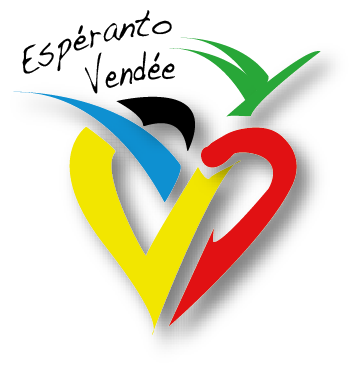 La Roche sur YonSabaton 24an de septembro 2016----------Ni kantadu sur la strato francajn kanzonojn en Esperanto kun La Kompanoj de la 14a ĝis la 16a Luda piedralio en la urbo La Roche sur Yon de la 16a ĝis la 18aLibera vizito de la urbo je la 14a aŭ je la 16aProjekciado pri la historio de la asocio de la 16a ĝis la 20a30Datrevena bufedo de la 18a30 ĝis la 20aKoncerto « La Kompanoj kantas Brel en esperanto » je la 20a30----------Bonvolu sendi la aliĝilon antaŭ la 4a de septembro 2016 al:Patrice JOLY, 5 impasse Léon Harmel, 85000 LA ROCHE SUR YONaŭ rete al esperanto-vendee@orange.fr  Telefonaj kontaktoj : 06 70 14 55 05 ou 06 52 93 09 10AliĝiloNomo :      			Persona nomo :      Adreso:      Retadreso :      					Telefono :       Mi alvenos vendredon vespere kaj mi deziras senpagan loĝejon Mi alvenos nur sabaton Mi alvenos trajne je la       a      kaj mi bezonos veturigon ĝis la rendevua loko Mi partoprenos la kantadan trejnadon je la 9a en « Pôle associatif », 71 bd Aristide Briand, La Roche sur Yon (enirejo A, ĉambro 11) Mi alportos piknikon por kunmanĝi kun la kantantoj je la 12a en « Pôle associatif » Mi kantos kun La Kompanoj, sur placo « Napoléon » de la 14a ĝis la 16a Mi preferas viziti la urbon (de la 14a ĝis la 16a) Mi deziras partopreni la piedralion en la urbo de la 16a ĝis la 18a Mi preferas viziti la urbon (de la 16a ĝis la 18a) Mi deziras partopreni la datrevenan bufedon je la 18a30 (12 €) Mi preferas zorgi mem pri mia manĝo Mi ĉeestos la koncerton de La Kompanoj je la 20a30 en la aŭditorio de la konservatorio, placo « Napoléon » (pago laŭ via bonkoreco) Mi deziras senpagan loĝejon por sabato vespere Mi preferas iri hejmen rekte aŭ elekti mian loĝejon Mi krompagas 12 € (se mi partoprenos la datrevenan bufedon)